Dear parents/caregivers,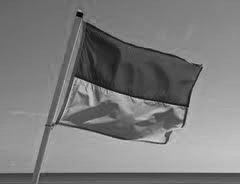 On Tuesday the 14th of February all of our Year 7 students are attending Beach Education at Brighton Beach as part of our Term One programme.We will depart school by bus in the morning and return by the end of the school day. However, we do need some parental support with supervision from people who could take their own vehicles out to Brighton for the day. If you can help with supervision, please indicate on the form below.The children will need the following items for the day:Togs and Towel (wetsuits are optional but very handy).A packed lunch and drink.Sun hat and appropriate beach clothing for all conditions. Beach Education will NOT be cancelled due to poor weather.The cost for the day is $15. This needs to be paid to the student office as soon as possible please. 